RENTREE SCOLAIRE 2024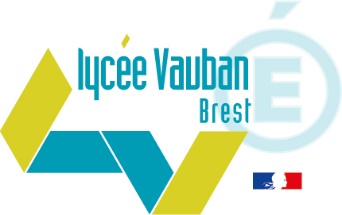 Lycée Général et TechnologiqueLundi 2 septembre 2024Rentrée pour les CPGE8h00 :	PT et PSI Prise en charge par les professeurs référents bâtiment L  PTSI en salle H629h00 :	PCSI Prise en charge par le professeur référent Bâtiment A préau du lycée La PérouseRentrée des Secondes Générales et Technologiques, des BTS première année, des DN MADE 18h15 :	BTS 1 : accueil par les professeurs principaux (au bâtiment L) DN MADE 1 : accueil (au bâtiment M)9h00-10h45 :	Accueil des élèves internes de 2nde générale et technologique à l’Internat 10h45 	Secondes : accueil par les Professeurs Principaux (devant le Hall - Agora Samuel Paty) 11h00-12h30 : Formalités administratives (emploi du temps, vérifications diverses…) par le professeur principal 12h30 Déjeuner au self pour les internes et demi-pensionnaires 13h30-15h15 : Visite de l’établissement/ Accueil par le Proviseur, le Proviseur adjoint et le CPE des 5 classes de seconde - Durée : 20 min - Amphithéâtre15h30-17h30 : Présentation de l’équipe pédagogique – activités pour se connaître entre pairs … 17h30 : Fin de la journée d’accueil  Début des cours selon EDT : le mardi 3 septembre à 8h pour les élèves de 2ndeMardi 3 septembre 2024Rentrée des premières et terminales générales et technologiques,des BTS 2ème année et des DN MADE 2ème année et 3ème année8h15 : Accueil des BTS 2ème année et des DN MADE 2ème année et 3ème année par le Professeur Principal -Formalités administratives (emploi du temps, vérifications diverses…)Un affichage précisant le lieu d’accueil sera prévu le jour de la rentrée. Cours selon l’emploi du temps à partir de 10h.9h00-10h30 :	Accueil des élèves internes de 1ère générale et technologique à l’InternatAccueil des élèves internes de Terminale générale et technologique à l’amphithéâtre10h30 	Premières et Terminales générale et technologique : Accueil par les Professeurs Principaux (devant le Hall - Agora Samuel Paty) pour les 1èresAccueil en salle de classe pour les élèves de Terminales (Un affichage des salles sera prévu le jour de la rentrée)10h30 – 12h30 : Formalités administratives (emploi du temps, vérifications diverses…)12h30 : Déjeuner au self pour les internes et demi-pensionnaires 13h30-15h15 : Début des cours pour les élèves de Terminale   Visite de l’établissement pour les élèves de 1ère15h15 : Fin de la journée d’accueil15h15-17h : Accueil des élèves internes de Terminale générale et technologique à l’internat Remarque : L’emploi du temps sera susceptible de modification jusqu’au vendredi 13 septembre 2024 